Kontakt: 	Natalie Godwin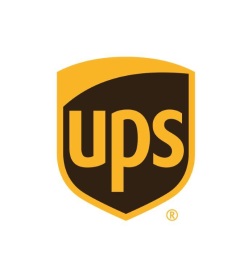 +1 404-828-7123ngodwin@ups.comElizabeth Boswell Rega+32 2 776 9103eboswellrega@ups.com Karla Krejčí, Donath Business & Media+420 224 211 220karla.krejci@dbm.czUPS rozšiřuje přepravu nebezpečného zboží o další komodityNebezpečné zboží je nyní přepravováno mezi 36 zeměmi v Severní Americe, Evropě a Asii BRUSEL, 12. dubna 2017 – UPS (NYSE:UPS) dnes rozšířila celosvětovou přepravu nebezpečného zboží o dalších více než 400 nových komodit u firemní celosvětové letecké sítě a o více než 300 produktů u evropské pozemní sítě. Firma dále u vybraných kategorií nebezpečného zboží navýšila jejich nejvyšší přípustné přepravované množství.V řadě průmyslových odvětví roste poptávka firem po přepravě výrobků, které jsou klasifikovány jako nebezpečné zboží. Například zdravotnické společnosti potřebují přepravit chemické látky určené k čištění laboratorních přístrojů. Průmyslové výrobní podniky přepravují barvy, stlačené plyny, lepidla, baterie a další položky. Nyní může UPS těmto firmám pomoci s přepravou mezi 36 zeměmi.  „UPS pomáhá společnostem splnit přísné a často složité požadavky na přepravu nebezpečných věcí,“ uvedl Nando Cesarone, prezident společnosti UPS pro oblast Evropy. „Nyní můžeme reagovat na zvýšené nároky našich zákazníků řešením s jedním kontaktním místem pro přepravu obvyklého i nebezpečného zboží.“UPS používá technologické aplikace pro jednodušší doručování balíků, které splňují požadavky Mezinárodní asociace leteckých dopravců, amerického ministerstva dopravy, evropské dohody o nebezpečném zboží (EDGA) a Mezinárodní organizace pro civilní letectví (ICAO), specializované organizace přidružené k OSN.Zákazníci firmy mohou využívat aplikaci UPS Worldship®, aby si ověřili, zda zásilka s nebezpečným zbožím splňuje požadavky a upozornili UPS, že zásilka je připravená k dalšímu zpracování.UPS organizuje pro své zaměstnance rozsáhlá školení a přijímá zvláštní bezpečnostní opatření k zajištění přepravy nebezpečného zboží. Integrovaná přepravní síť firmy využívá nepropustné obaly, protipožární kontejnery a protipožární zakrývací plachty.	Podrobnější informace o přepravě nebezpečného zboží naleznete na www.ups.com/hazmat.UPSUPS (NYSE:UPS) je světový lídr v oblasti logistiky a nabízí širokou škálu řešení včetně přepravy balíků a nákladní přepravy, usnadnění mezinárodního obchodu a rozvoje pokročilých technologií, díky kterým lze efektivněji řídit dění v obchodním světě. Hlavní sídlo společnosti je v Atlantě, USA. UPS své služby poskytuje ve více než 220 zemích a teritoriích světa. Adresa internetových stránek společnosti je ups.com, korporátní blog naleznete na longitudes.ups.com. Novinky a zprávy UPS jsou k dispozici na pressroom.ups.com/RSS nebo na Twitteru @UPS_News.Nebezpečné zboží přepravované mezi uvedenými zeměmiNebezpečné zboží přepravované mezi uvedenými zeměmiNebezpečné zboží přepravované mezi uvedenými zeměmiAndorraJižní KoreaPortorikoBelgieKanada RakouskoČeská republikaLichtenštejnskoŘeckoDánskoLucemburskoSan MarinoDominikánská republika MaďarskoSingapurFilipínyMalajsieSpojené královstvíFinskoMonakoŠpanělskoFrancieNěmeckoŠvédskoHongkongNizozemskoŠvýcarskoIrskoNorskoTchaj-wanItáliePolskoUSAJaponskoPortugalskoVatikán